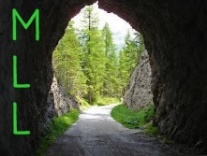 Modul MLL 08/2023 (Gruppe Kraus) 			ÜberblickDo. 07.09.2023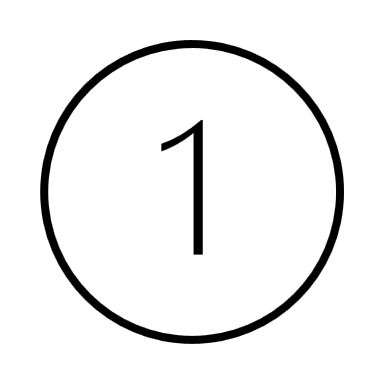 14.30-17.30 UhrOrt: Raum 115 Di. 26.09.2023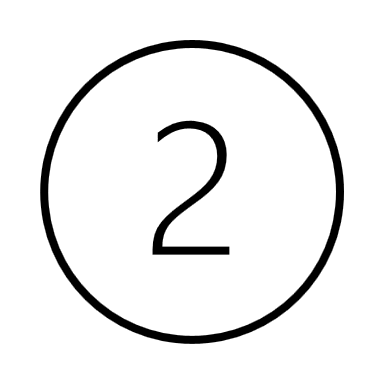 08.30-12.30 Uhr Ort: Raum 115Do. 05.10.2023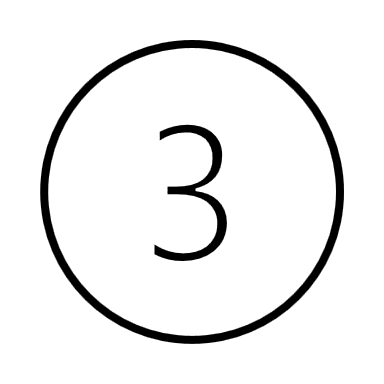 14.30-17.30Ort: Raum 115Do. 12.10.2023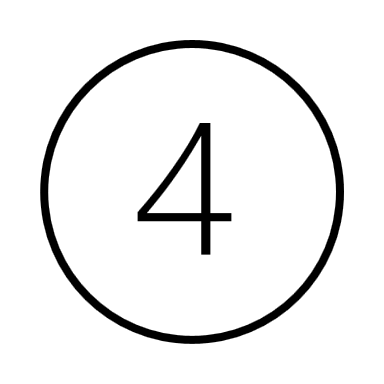 14.30-17.30Ort: Raum 115Absicht: Die Sitzung soll die Erwartungen klären und eine Verständnisgrundlage für Offenen Unterricht bieten.VorstellungLeistungserwartungen MLL Ablauf und Formalia UBe in MLLLernvoraussetzungen der LiV:
unbewertete Abfrage  Begriffsklärung:       Lehren und Lernen (Leisen)Was ist 
Offener Unterricht ?
 Warum dieses Thema überhaupt? Warum gerade jetzt?
Würfelrunde:
Kritische Fragen zum O.U.eine radikale Variante:
Falko Peschel
(Auszug Video)TerminklärungHA: Video zu Ende schauen, FAQ-Antworten von Peschel lesen, Material Lehren/Lernen Prof.Leisen lesenAbsicht: In der Sitzung sollen praktische Aspekte einer Öffnung von Unterricht in Form einer Stationenarbeit erarbeitet werden.Öffnung/Individualisierung im Deutschunterricht (B.Leßmann) Einleitung: VideoStationenarbeit 
„Ein bisschen Öffnung geht immer“
u.a.WochenplanarbeitRückblick auf Video Einstiegsfragen zur Öffnung (Wallrabenstein)Chefsystem (und Werkstatt-unterricht) nach ReichenPraxis: Lernspiele/Arbeitsmittel (Sennlaub)Planungsideen für MLL-UBe (Schreibgespräch)Roter Faden in bisherigen UB-Besprechungen?evtl. UB ? 
dann: (DI 10.10. vormittags an Schule) Absicht: Hospitation und Nachbesprechung unter             Examensbedingungenmögliche weitere Themen:Instruktion/KonstruktionSicht- und Tiefenstruktur von UnterrichtGute Fragen / schlechte FragenRegeln für UnterrichtsgesprächeWh. grundschuldidaktische Prinzipienaktuelle Aspekte der UnterrichtsforschungHattie Whole Brain TeachingKörpersprache……Themen/Inhalte zum 
Wiederholen/
“Aufwärmen“ vor der Prüfung
offene Fragen klären
Simulation mündl. Prüfung (wenn gewünscht )
Prüfungs-Bewertung: 
„Wo stehe ich jetzt/dann?“Evaluation des Moduls
